ПРИЛОЖЕНИЕСхема 1. Путеводитель по абстрактному искусству.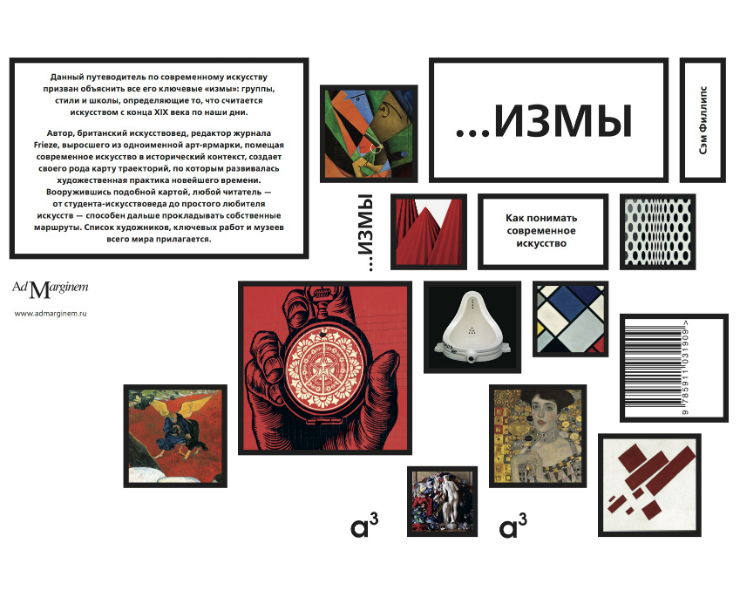 Таблица 1. Абстрактное искусство.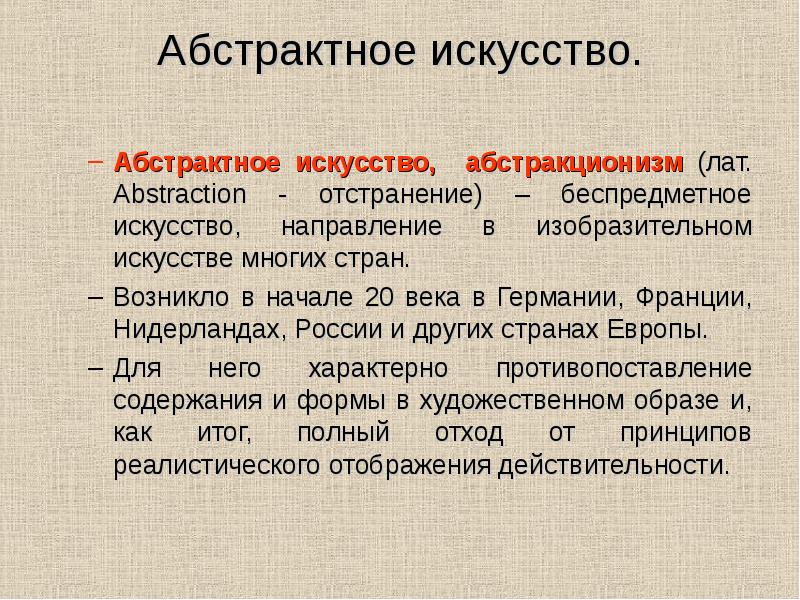 Таблица 2. Абстракционизм.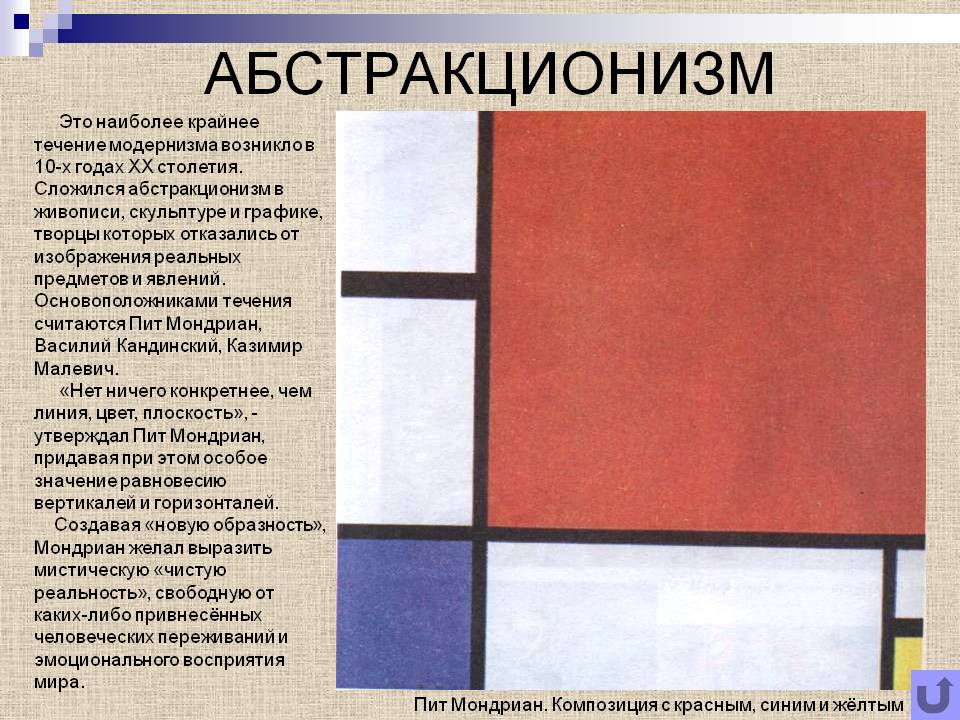 Периодические издания об абстракционизме.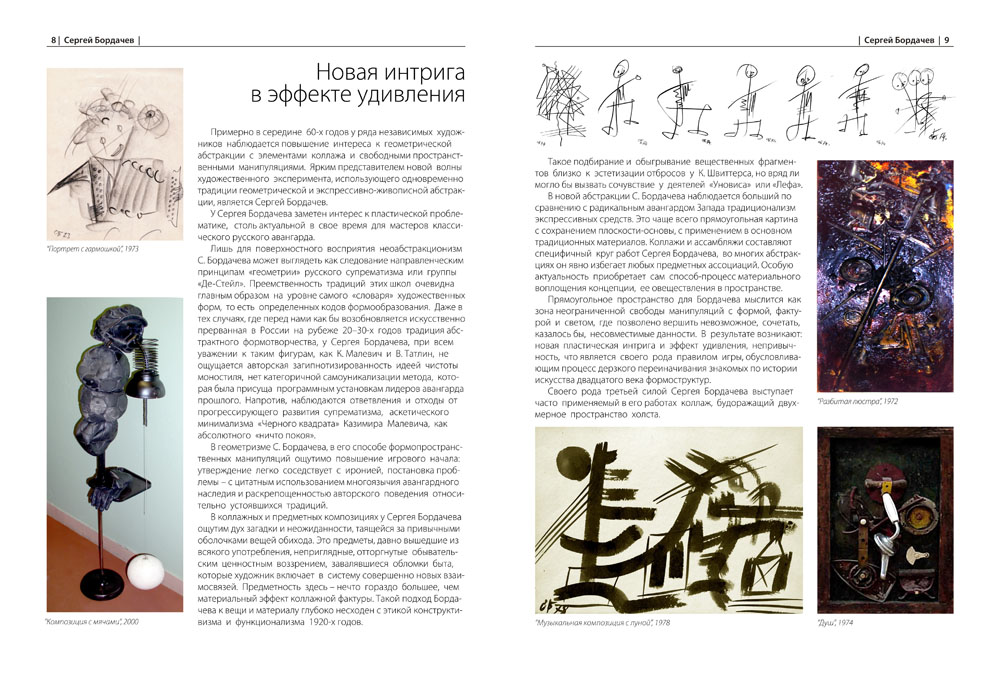 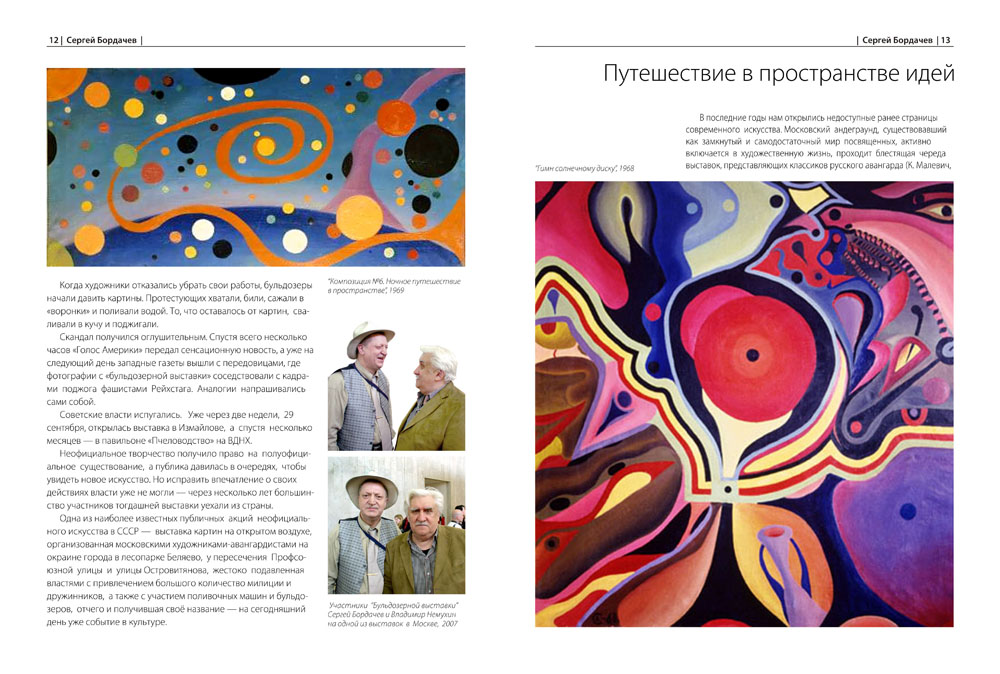 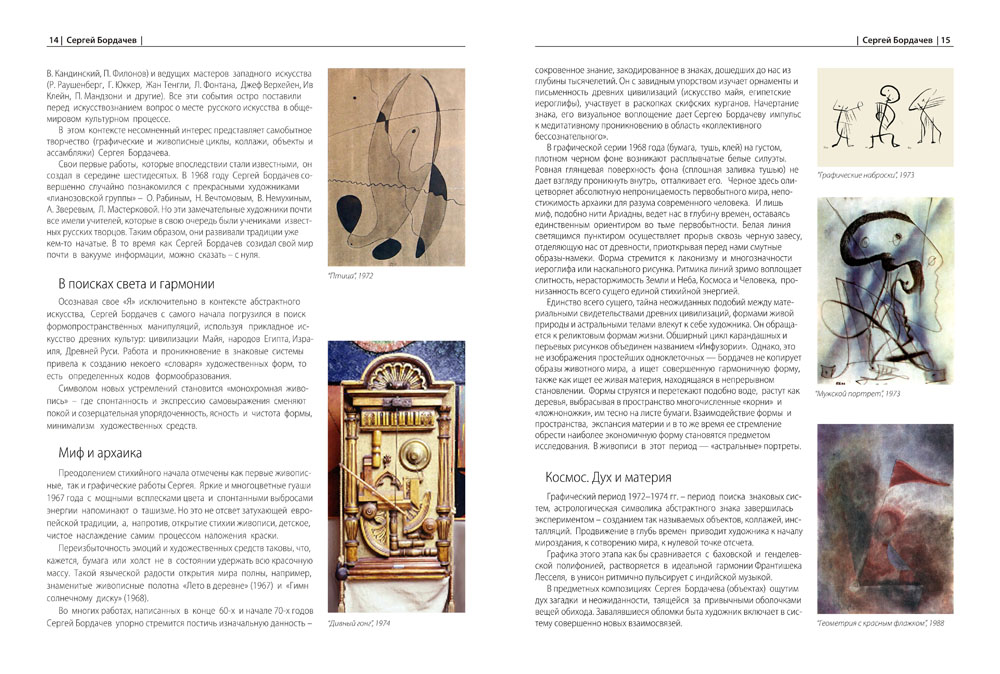 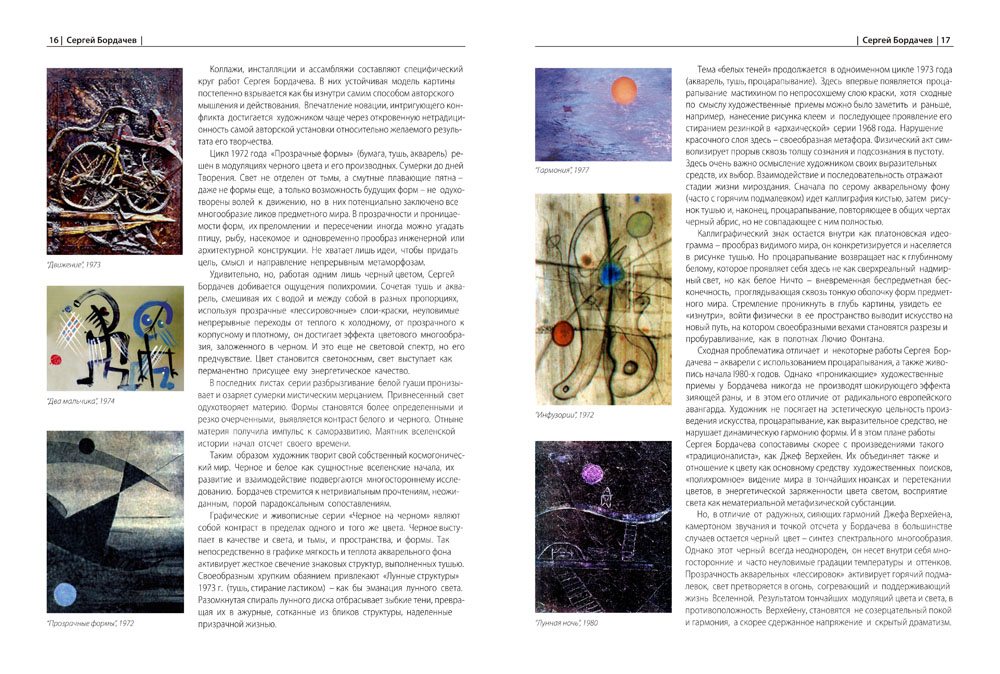 Работы учащихся.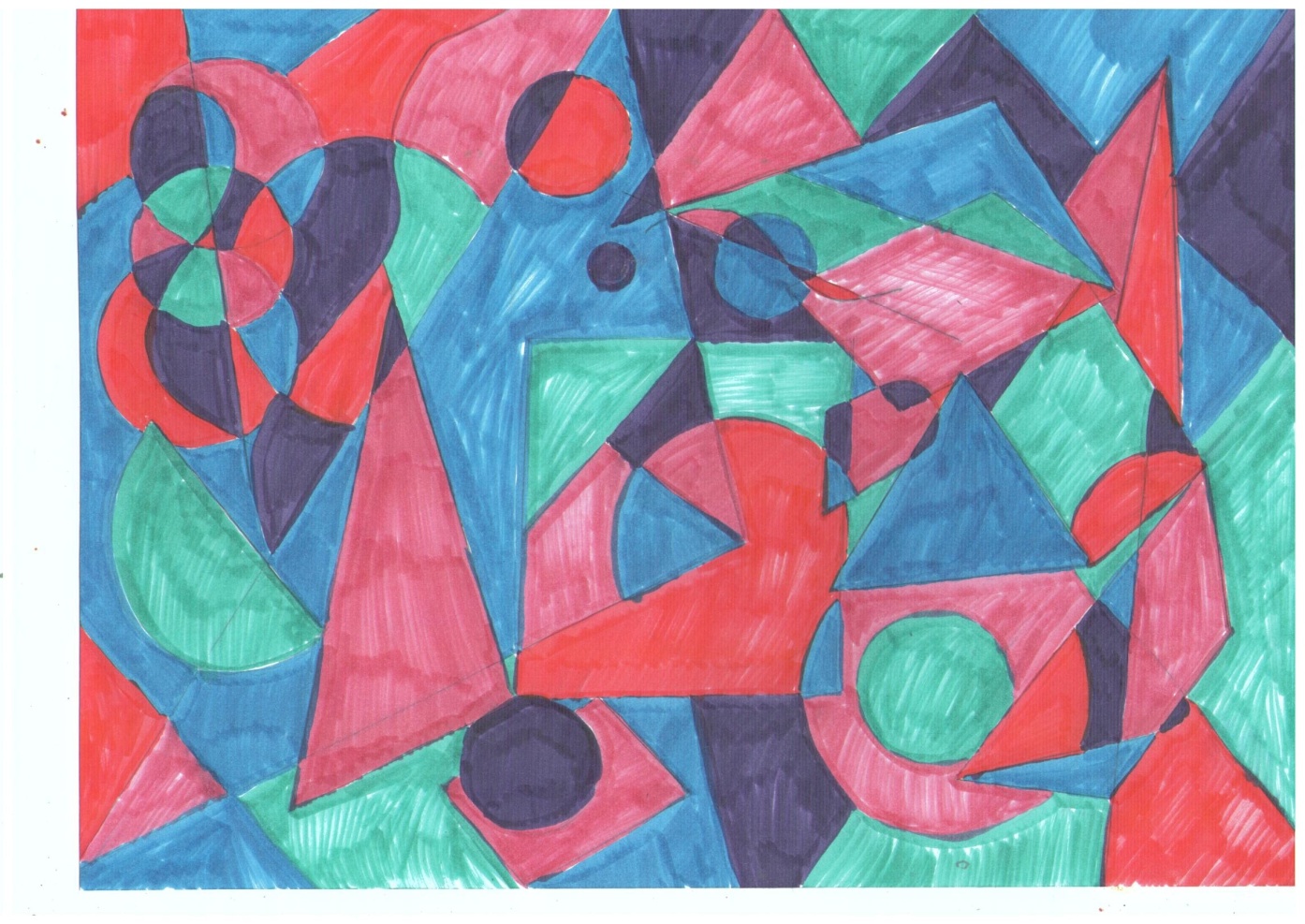 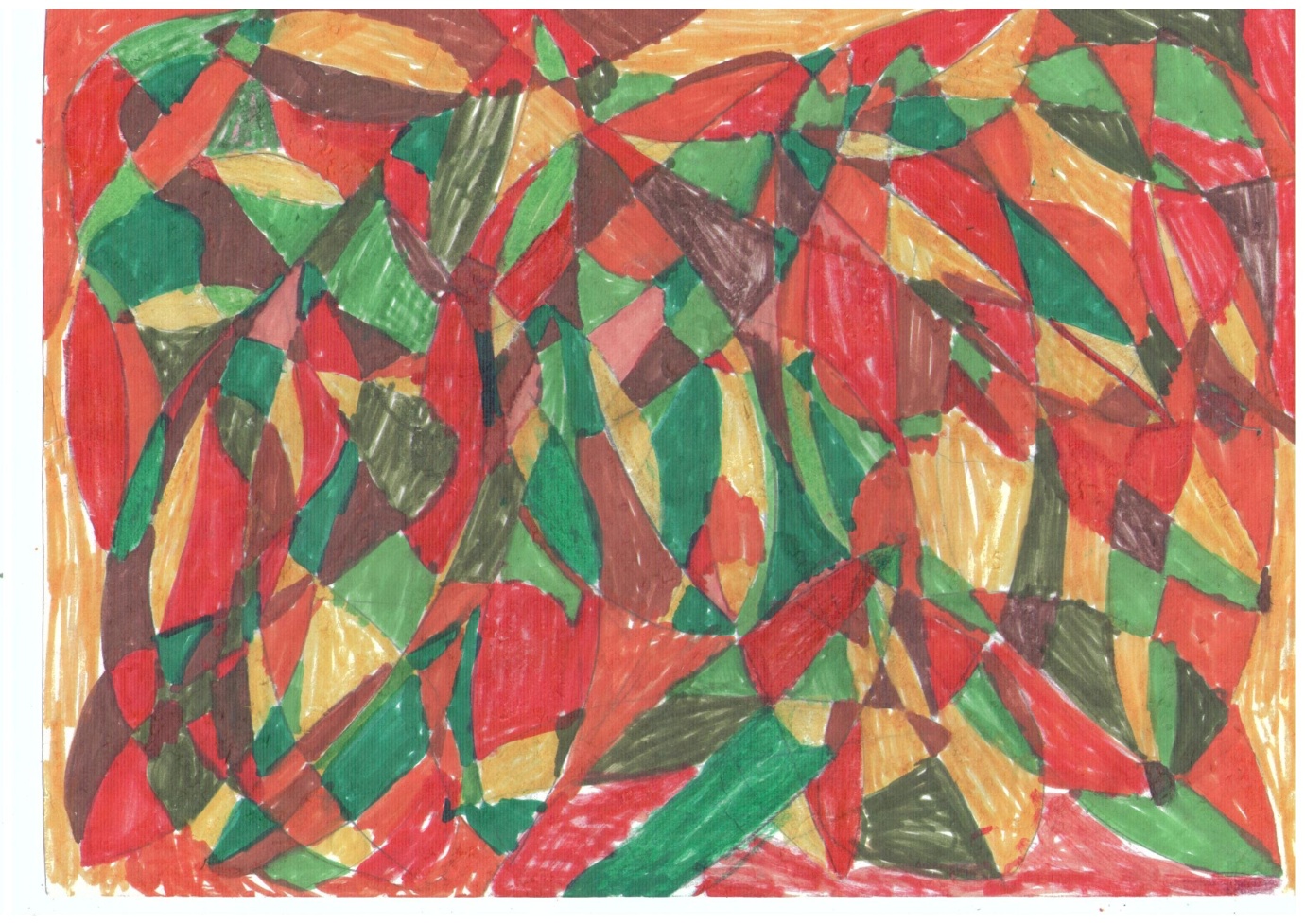 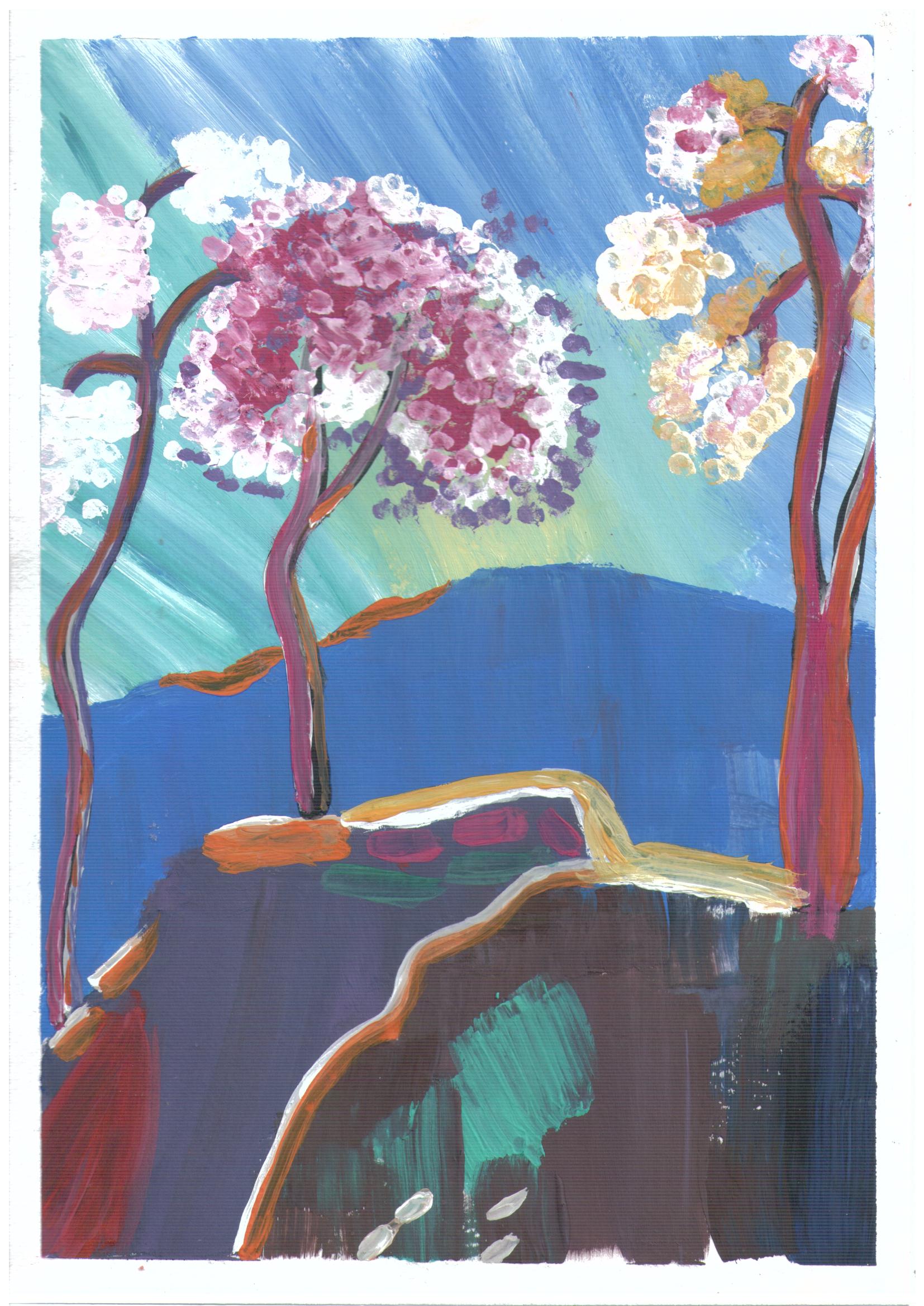 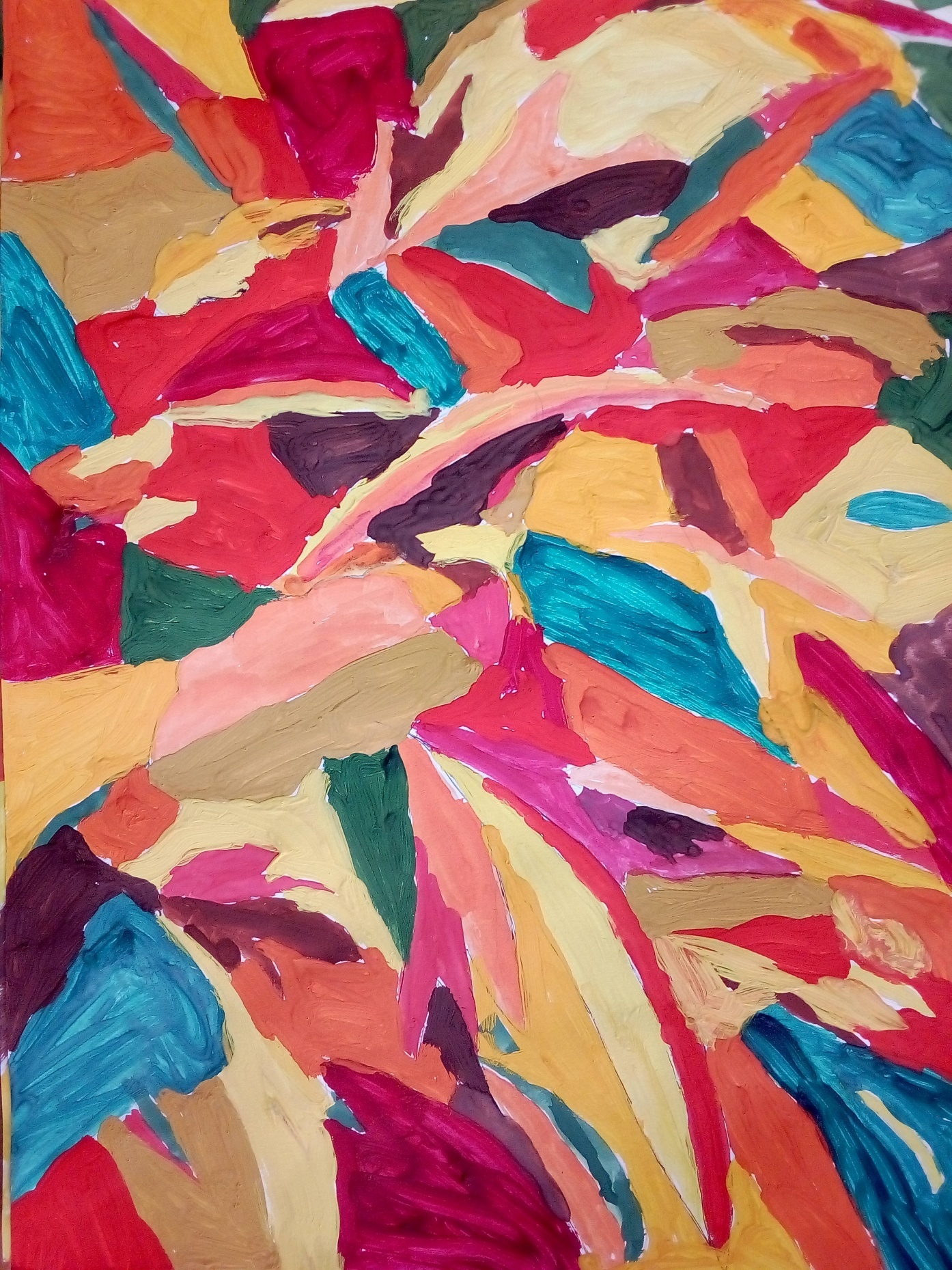 